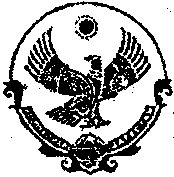 РЕСПУБЛИКА  ДАГЕСТАН Муниципальное образование  «Бабаюртовский  район»Администрация  муниципального  районаПостановление  «29» январь 2015г.                                                                                  № 38Об утверждении Положения о порядке признания граждан малоимущими в целях принятия их на учет нуждающихся в жилых помещениях, предоставляемых по договорам социального найма в МР «Бабаюртовский район»В соответствии со статьей 14 Жилищного кодекса Российской Федерации  и Законом Республики Дагестан 03.02.2006 года №1 «О порядке признания граждан малоимущими в целях принятия их на учет нуждающихся в жилых помещениях, предоставляемых по договорам социального найма», администрации муниципального района «Бабаюртовский район» постановляет:1. Утвердить Положение «О порядке признания граждан малоимущими в целях принятия их на учет нуждающихся в жилых помещениях, предоставляемых по договорам социального найма» в МР «Бабаюртовский район»;2. Опубликовать данное Положение в местной газете «Бабаюртовские вести» и на сайте МР «Бабаюртовский район»  babaurt.ru;3. Контроль за исполнением настоящего Постановления возложить на 1 заместителя главы администрации МР «Бабаюртовский район» Абсаламова А.А.	Глава  администрациимуниципального  района                                                 Д.В. Шаибов  УТВЕРЖДЕНОПостановлением администрации МР «Бабаюртовский район»№ 38 от «29» января 2015г._______________ Д.В. ШаибовП О Л О Ж Е Н И Ео порядке признания граждан малоимущими в целях принятия их на учет нуждающихся в жилых помещениях, предоставляемых по договорам социального найма в МР «Бабаюртовский район»Настоящее Положение разработано в соответствии с Жилищным кодексом Российской Федерации, Федеральным Законом от 06 октября 2003 года № 131-ФЗ «Об общих принципах организации местного самоуправления в Российской Федерации», Законом Республики Дагестан от 3 февраля 2006 года № 1 «О порядке признания граждан малоимущими для предоставления жилых помещений муниципального жилого фонда по договорам социального найма».1. Общее положение.1.1. В соответствии настоящего Положения малоимущими признаются граждане Российской Федерации, проживающие на территории МР «Бабаюртовский район», сумма среднедушевого дохода и расчетная стоимость имущества которых ниже или равна величине порогового значения доходов и стоимости имущества. Малоимущими гражданами являются граждане, если они признаны таковыми органом местного самоуправления в порядке, установленном законом соответствующего субъекта Российской Федерации с учётом дохода, приходящегося на каждого члена семьи, и стоимость имущества, находящегося в собственности членов семьи и подлежащего налогообложению1.2. Основные термины и определения:пороговое значение доходов и стоимости имущества – предельная величина, в соответствии с которой принимается решение об отнесении граждан к категории малоимущих;а) члены семьи гражданина (супруга), несовершеннолетние дети, независимо отраздельного или совместного проживания, проживающие совместно с гражданином родители.Другие родственники, нетрудоспособные иждивенцы и, в исключительных случаях, другие граждане могут быть признаны членами семьи гражданина, если они вселены им в качестве членов его семьи;б) расчетный период накопления – период времени, необходимый для накопления средств, достаточный для приобретения жилого помещения.2. Определение размера среднедушевого дохода, приходящегося на каждого члена семьи гражданина, или дохода одиноко проживающего гражданина.2.1. При исчислении среднедушевого дохода семьи гражданина и дохода одиноко проживающего гражданина в целях признания граждан малоимущими и предоставления им по договорам социального найма помещений муниципального жилищного фонда учитываются все виды доходов в соответствии с Законом Республики Дагестан от 3 февраля 2006 года № 1.Перечень видов доходов, учитываемых при определении размера среднедушевого дохода, приходящегося на каждого члена семьи гражданина, или дохода одиноко проживающего гражданина, приведен в Приложении № 1 к настоящему Положению.2.2. Доходы семьи гражданина или одиноко проживающего гражданина учитываются в размере, остающемся после уплаты всех налогов и сборов в соответствии с законодательством Российской Федерации.2.3. Учет доходов одиноко проживающего гражданина и определение размера дохода, приходящегося на каждого члена семьи гражданина, производится на основании сведений о составе семьи, доходах членов семьи или одиноко проживающего гражданина, указанных в документах, представляемых для признания граждан малоимущими.2.4. Доход семьи гражданина или одиноко проживающего гражданина в целях признания граждан малоимущими и предоставления им по договорам социального найма помещений муниципального жилищного фонда определяется за расчетный период, равный одному календарному году, непосредственно предшествующему месяцу подачи заявления в орган местного самоуправления о признании малоимущим.2.5. При расчете дохода каждого члена семьи гражданина или одиноко проживающего гражданина все доходы учитываются в месяце фактического их получения, который входит в расчетный период.Суммы оплаты сезонных, временных и других видов работ, выполняемых по срочным трудовым договорам, доходов от исполнения договоров гражданско-правового характера, а также доходов от предпринимательской и иной деятельности делятся на количество месяцев, за которые они получены, и учитываются в доходах семьи гражданина или одиноко проживающего гражданина за те месяцы, которые приходятся на расчетный период.Доходы, полученные членом крестьянского (фермерского) хозяйства, учитываются исходя из размеров, установленных заключенным в определенном законодательством Российской Федерации порядке соглашением (договором) между членами крестьянского (фермерского) хозяйства об использовании плодов, продукции и доходов, которые получены в результате деятельности этого хозяйства.Суммы дохода от сдачи в аренду (наем) недвижимого и иного имущества делятся на количество месяцев, за которые они получены, и учитываются в доходах семьи гражданина или одиноко проживающего гражданина за те месяцы, которые приходятся на расчетный период.2.6. В доходы семьи гражданина или одиноко проживающего гражданина не включаются доходы следующих лиц:военнослужащих, проходящих военную службу по призыву в качестве сержантов, старшин, солдат или матросов, а также военнослужащих, обучающихся в военных образовательных учреждениях профессионального образования и не заключивших контракта о прохождении военной службы;лиц, отбывающих наказание в виде лишения свободы, лиц, в отношении которых применена мера пресечения в виде заключения под стражу, а также лиц, находящихся на принудительном лечении по решению суда;лиц, пропавших без вести и находящихся в розыске;лиц, находящихся на полном государственном обеспечении.Для указанных в данном пункте категорий граждан учитываются доходы, получение которых не связано с местом их пребывания:доходы по вкладам в учреждениях банков и других кредитных учреждениях, доходы от сдачи внаем, поднаем или аренду имущества и иные аналогичные доходы.2.7. Из дохода семьи гражданина или одиноко проживающего гражданина исключаются суммы уплачиваемых алиментов.2.8. Размер среднемесячного дохода каждого члена семьи гражданина или одиноко проживающего гражданина исчисляется путем деления суммы его доходов, полученных в течение расчетного периода, на число месяцев, в течение которых он имел эти доходы.2.9. Сумма среднемесячных доходов каждого члена семьи составляет среднемесячный совокупный доход семьи в расчетном периоде.2.10. Для исчисления среднедушевого дохода, приходящегося на каждого члена семьи в расчетном периоде, среднемесячный совокупный доход семьи в расчетном периоде делится на количество членов семьи гражданина. При исчислении среднедушевого дохода семьи из общего состава членов семьи гражданина исключаются совершеннолетние трудоспособные граждане (кроме учащихся по очной форме обучения в образовательных учреждениях всех типов до окончания обучения, но не более чем до достижения ими возраста 23 лет), не имеющие доходов в течение расчётного периода.3. Определение стоимости имущества.3.1. При оценке стоимости имущества членов семьи гражданина или одиноко проживающего гражданина, учитываются все виды имущества, находящегося в собственности членов семьи гражданина или одиноко проживающего гражданина и подлежащего налогообложению в соответствии с Законом Республики Дагестан от 3 февраля 2006 года № 1.Перечень видов имущества, находящегося в собственности членов семьи гражданина или одиноко проживающего гражданина, и подлежащего налогообложению, учитываемого в целях признания граждан малоимущими и предоставления им по договорам социального найма помещений муниципального жилищного фонда, приведен в Приложении № 2 к настоящему Положению.3.2. Учет имущества и определение его стоимости производится на основании сведений о составе семьи, имуществе членов семьи или одиноко проживающего гражданина, указанных в документах, представляемых для признания граждан малоимущими.Определение стоимости недвижимого имущества (земельных участков, строений, сооружений) и транспортных средств производится на основании данных налоговых органов по месту жительства граждан, а также по месту нахождения принадлежащего им имущества, подлежащего налогообложению.3.3. Для исчисления расчетной стоимости имущества, приходящейся на каждого члена семьи гражданина, или одиноко проживающего гражданина за один месяц расчетного периода накопления, стоимость имущества членов семьи делится на количество членов семьи гражданина и расчетный период накопления. Расчетный период накопления устанавливается Правительством Республики Дагестан3.4. При введении в действие новых налогов или расширении перечня имущества, подлежащего налогообложению в соответствии с законодательством Российской Федерации о налогах и сборах, орган местного самоуправления сообщает гражданину о необходимости представления сведений о стоимости такого имущества для перерасчета общей стоимости имущества, подлежащего учету в целях признания граждан малоимущими и предоставления им по договорам социального найма помещений муниципального жилищного фонда.3.5. При отмене соответствующих налогов или исключении имущества из перечня имущества, подлежащего налогообложению в соответствии с законодательством Российской Федерации о налогах и сборах, орган местного самоуправления пересчитывает общую стоимость имущества, подлежащего учету в целях признания граждан малоимущими и предоставления им по договорам социального найма помещений муниципального жилищного фонда.4. Пороговое значение доходов и стоимости имущества.4.1. Из суммы среднедушевого дохода и стоимости имущества гражданина или одиноко проживающего гражданина исключается величина прожиточного минимума, установленного в Республике Дагестан, и сумма оплаты жилого помещения и коммунальных услуг.4.2. Величина порогового значения доходов и стоимости имущества устанавливается не чаще одного раза в год решением районного собрания депутатов МР «Бабаюртовский район».4.3. К гражданам, признанным в установленном настоящим Положением порядке малоимущими, не применяются пороговые значения, размер которых в последующем расчетном периоде изменился в сторону уменьшения.4.4. В случае повышения размера среднедушевого дохода стоимости и расчетной стоимости имущества, учитываемые в целях признания граждан малоимущими, до уровня, превышающего пороговые значения, гражданин снимается с учета в качестве малоимущего, нуждающегося в жилых помещениях, предоставляемых по договорам социального найма.5. Порядок обращения граждан в целях признания их малоимущими для принятия их на учет в качестве нуждающихся в жилых помещениях, предоставляемых по договорам социального найма.5.1. Граждане, проживающие в МР «Бабаюртовский район», в целях признания их малоимущими для принятия на учет нуждающихся в жилых помещениях, предоставляемых по договорам социального найма, подают соответствующее заявление в Администрацию МР «Бабаюртовский район».5.2. К заявлению о признании гражданина малоимущим в целях принятия его на учет в качестве нуждающихся в жилых помещениях, предоставляемых по договорам социального найма, прилагаются:5.2.1. документы, удостоверяющие личность заявителя и членов его семьи (паспорт или иной документ, его заменяющий);5.2.2. документы о составе семьи гражданина;5.2.3. свидетельство о государственной регистрации права собственности на недвижимое имущество, подлежащее налогообложению;5.2.4. справка налогового органа, подтверждающая сведения о стоимости принадлежащего на правах собственности гражданину и членам его семьи имущества, подлежащего налогообложению;5.2.5. документы, подтверждающие доходы членов семьи гражданина или одиноко проживающего гражданина.Документы, указанные в подпунктах 5.2.1. – 5.2.3. настоящего пункта, прилагаются в копиях с предъявлением подлинника для сверки.5.3. Перечень документов, прилагаемых к заявлению о признании граждан малоимущими в целях принятия их на учет в качестве нуждающихся в жилых помещениях, предоставляемых по договорам социального найма, указанных в подпунктах 5.2.2. и 5.2.5. пункта 5.2., приведен в Приложении № 3 к настоящему Положению.5.4. Заявление гражданина о признании его малоимущим в целях принятия на учет в качестве нуждающегося в жилом помещении, предоставляемого по договору социального найма, регистрируется в Журнале регистрации заявлений о признании граждан малоимущими в целях принятия их на учет в качестве нуждающихся в жилом помещении, предоставляемых по договорам социального найма.6. Порядок рассмотрения заявлений о признании граждан малоимущими в целях постановки их на учет в качестве нуждающихся в жилых помещениях, предоставляемых по договорам социального найма.6.1. Рассмотрение заявлений о признании граждан малоимущими в целях постановки их на учет в качестве нуждающихся в жилых помещениях, предоставляемых по договорам социального найма, осуществляется на заседаниях общественной комиссии по жилищным вопросам по рассмотрению заявлений граждан о признании их малоимущими в целях постановки на учет в качестве нуждающихся в жилых помещениях (далее – Комиссия).Состав, полномочия и порядок работы Комиссии утверждается Постановлением Главы администрации МР «Бабаюртовский район».6.2. Комиссия, вправе осуществлять проверку сведений, содержащихся в документах, предъявляемых гражданами.В целях проведения проверки сведений, указанных в документах, предъявляемых гражданами, уполномоченные должностные лица имеют право направлять официальные запросы в органы государственной власти субъектов Российской Федерации или ходатайствовать перед органами государственной власти субъектов Российской Федерации об организации запросов в государственные внебюджетные фонды, органы, осуществляющие государственную регистрацию индивидуальных предпринимателей, налоговые органы, органы, осуществляющие государственную регистрацию прав на недвижимое имущество и сделок с ним, органы и учреждения федеральной государственной службы занятости населения, правоохранительные органы, другие органы и организации.6.3. После проведения проверки сведений, содержащихся в документах, предъявляемых гражданами, документы рассматриваются на заседании Комиссии.6.4. На заседании Комиссией определяется соответствие размера среднедушевого дохода, приходящегося на каждого члена семьи гражданина, или дохода одиноко проживающего гражданина и стоимости имущества пороговому значению доходов и стоимости имущества, и принимаются решения о признании или отказе в признании гражданина малоимущим в целях постановки на учет в качестве нуждающегося в жилых помещениях, предоставляемых по договорам социального найма.6.5. Решения Комиссии оформляются протоколом, который подписывается председательствующим на заседании Комиссии, ответственным секретарем и членами Комиссии и утверждается распоряжением Главы администрации МР «Бабаюртовский район». Протокол ведется ответственным секретарем Комиссии.7. Принятие решения по заявлениям граждан о признании малоимущими в целях постановки на учет в качестве нуждающихся в жилых помещениях, предоставляемых по договорам социального найма.7.1. Решение о признании или отказе в признании гражданина малоимущим принимается в месячный срок с даты его обращения с заявлением на основании представленных гражданином документов для определения размера дохода или стоимости имущества.7.2. Решение о признании или отказе в признании гражданина малоимущим в целях постановки на учет, в качестве нуждающегося в жилых помещениях, предоставляемых по договорам социального найма, принимается Главой администрации МР «Бабаюртовский район» в форме распоряжения.7.3. Представление неполных и (или) недостоверных сведений является основанием для отказа в принятии решения о признании гражданина малоимущим.7.4. Выписка из распоряжения о признании гражданина малоимущим направляется заявителю не позднее чем через три рабочих дня со дня принятия соответствующего распоряжения.При отказе в признании гражданина малоимущим заявителю направляется письменный ответ от имени администрации МР «Бабаюртовский район» с указанием причины отказа.7.5. Решение Главы администрации МР «Бабаюртовский район» может быть обжаловано в установленном законом порядке.8. Заключительные положения.8.1. Администрация МР «Бабаюртовский район» не реже, чем один раз в три года, проводит перерегистрацию граждан, признанных малоимущими и нуждающимися в жилых помещениях, предоставляемых по договорам социального найма. В ходе перерегистрации при необходимости производится расчет среднедушевого дохода и расчетной стоимости имущества граждан, принятых на учет.									Приложение № 1к Постановлению администрации МР «Бабаюртовский район»№____ от «___» _________2015г._______________ Д.В. Шаибов«О порядке признания граждан малоимущими в целях принятия их на учет нуждающихся в жилых помещениях, предоставляемых по договорам социального найма в МР «Бабаюртовский район»Перечень видов доходов, учитываемых при определении размера среднедушевого дохода, приходящегося на каждого члена семьи гражданина, или дохода одиноко проживающего гражданина.1. При исчислении среднедушевого дохода семьи гражданина и дохода одиноко проживающего гражданина в целях признания граждан малоимущими и предоставления им по договорам социального найма помещений муниципального жилищного фонда учитываются следующие виды доходов:1) все предусмотренные системой оплаты труда выплаты, учитываемые при расчете среднего заработка;2) средний заработок, сохраняемый в случаях, предусмотренных трудовым законодательством;3) компенсация, выплачиваемая государственным органом или общественным объединением за время исполнения государственных или общественных обязанностей;4) выходное пособие, выплачиваемое при увольнении, компенсация при выходе в отставку, заработная плата, сохраняемая на период трудоустройства при увольнении в связи с ликвидацией организации, сокращением численности или штата работников;5) социальные выплаты из бюджетов всех уровней, государственных внебюджетных фондов и других источников, к которым относятся:6) пенсии, компенсационные выплаты (кроме компенсационных выплат неработающим трудоспособным лицам, осуществляющим уход за нетрудоспособными гражданами) и дополнительное ежемесячное материальное обеспечение пенсионеров;7) ежемесячное пожизненное содержание судей, вышедших в отставку;8) стипендии, выплачиваемые обучающимся в учреждениях начального, среднего и высшего профессионального образования, аспирантам и докторантам, обучающимся с отрывом от производства в аспирантуре и докторантуре при образовательных учреждениях высшего профессионального образования и научно-исследовательских учреждениях, слушателям духовных учебных заведений, а также компенсационные выплаты указанным категориям граждан в период их нахождения в академическом отпуске по медицинским показаниям;9) пособие по безработице, материальная помощь и иные выплаты безработным гражданам, а также стипендия и материальная помощь, выплачиваемая гражданам в период профессиональной подготовки, переподготовки и повышения квалификации по направлению органов службы занятости, выплаты безработным гражданам, принимающим участие в общественных работах, и безработным гражданам, особо нуждающимся в социальной защите, в период их участия во временных работах, а также выплаты несовершеннолетним гражданам в возрасте от 14 до 18 лет в период их участия во временных работах;10) пособие по временной нетрудоспособности;11) ежемесячное пособие на ребенка;12) пособие по беременности и родам;13) ежемесячное пособие на период отпуска по уходу за ребенком до достижения им возраста 1,5 лет и ежемесячные компенсационные выплаты гражданам, состоящим в трудовых отношениях на условиях трудового договора и находящимся в отпуске по уходу за ребенком до достижения им 3-летнего возраста;14) ежемесячное пособие супругам военнослужащих, проходящих военную службу по контракту в период их проживания с супругами в местностях, где они вынуждены не работать или не могут трудоустроиться в связи с отсутствием возможности трудоустройства по специальности и были признаны в установленном порядке безработными, а также в период, когда супруги военнослужащих вынуждены не работать по состоянию здоровья детей, связанному с условиями проживания по месту воинской службы супруга, если по заключению учреждения здравоохранения их дети до достижения возраста 18 лет нуждаются в постороннем уходе;15) ежемесячная компенсационная выплата неработающим женам лиц рядового и начальствующего состава органов внутренних дел Российской Федерации и учреждений уголовно-исполнительной системы Министерства юстиции Российской Федерации в отдаленных гарнизонах и местностях, где отсутствует возможность их трудоустройства;16) ежемесячные страховые выплаты по обязательному социальному страхованию от несчастных случаев на производстве и профессиональных заболеваний;17) надбавки и доплаты ко всем видам выплат, указанных в настоящем подпункте, и иные социальные выплаты, установленные органами государственной власти Российской Федерации, Республики Дагестан, органами местного самоуправления, организациями;18) доходы от имущества, принадлежащего на праве собственности семье гражданина (отдельным ее членам) или одиноко проживающему гражданину, к которым относятся:19) доходы от реализации и сдачи в аренду (наем, поднаем) недвижимого имущества (земельных участков, домов, квартир, дач, гаражей), транспортных и иных механических средств;20) другие доходы семьи гражданина или одиноко проживающего гражданина, в которые включаются:21) денежное довольствие военнослужащих, сотрудников органов внутренних дел Российской Федерации, учреждений и органов уголовно-исполнительной системы Министерства юстиции Российской Федерации, таможенных органов Российской Федерации и других органов правоохранительной службы, а также дополнительные выплаты, носящие постоянный характер, и продовольственное обеспечение (денежная компенсация взамен продовольственного пайка), установленные законодательством Российской Федерации;22) единовременное пособие при увольнении с военной службы, из органов внутренних дел Российской Федерации, учреждений и органов уголовно-исполнительной системы Министерства юстиции Российской Федерации, таможенных органов Российской Федерации, других органов правоохранительной службы;23) оплата работ по договорам, заключаемым в соответствии с гражданским законодательством Российской Федерации;24) материальная помощь, оказываемая работодателями своим работникам, в том числе бывшим, уволившимся в связи с выходом на пенсию по инвалидности или по возрасту;25) авторские вознаграждения, получаемые в соответствии с законодательством Российской Федерации об авторском праве и смежных правах, в том числе авторским договорам наследования;26) доходы от занятий предпринимательской деятельностью, включая доходы, полученные в результате деятельности крестьянского (фермерского) хозяйства;27) доходы по акциям и другие доходы от участия в управлении собственностью организаций;28) алименты, получаемые членами семьи гражданина или одиноко проживающим гражданином;29) проценты по банковским вкладам;30) наследуемые и подаренные денежные средства;31) денежные эквиваленты полученных членами семьи гражданина или одиноко проживающим гражданином льгот и социальных гарантий, установленных законодательством Российской Федерации и законодательством Республики Дагестан, органами местного самоуправления, организациями;32) денежные эквиваленты предоставляемых гражданам льгот и мер социальной поддержки по оплате жилого помещения, коммунальных услуг и транспортных услуг, установленных законодательством Российской Федерации и законодательством Республики Дагестан, органами местного самоуправления и организациями, в виде предоставленных гражданам скидок с оплаты (денежные эквиваленты льгот и компенсаций по оплате транспортных услуг, денежные эквиваленты льгот по оплате жилых помещений и коммунальных услуг);33) денежные выплаты, предоставляемые гражданам в качестве мер социальной поддержки и связанных с оплатой жилого помещения, коммунальных или транспортных услуг (или) в виде денежных выплат;34) компенсации на оплату жилого помещения и коммунальных услуг, выплачиваемые отдельным категориям граждан;35) денежные средства, выделяемые опекуну (попечителю) на содержание подопечного;36) денежные средства из любых источников (за исключением собственных средств гражданина или членов его семьи), направленные на оплату обучения гражданина или членов его семьи в образовательных учреждениях;37) доходы, полученные от заготовки древесных соков, сбора и реализации (сдачи) дикорастущих плодов, орехов, грибов, ягод, лекарственных и пищевых растений или их частей, других лесных пищевых ресурсов, а также технического сырья, мха, лесной подстилки и других видов побочного лесопользования;38) доходы охотников-любителей, получаемые от сдачи добытых ими пушнины, мехового или кожевенного сырья или мяса диких животных;39) суммы ежемесячных денежных выплат и компенсаций различным категориям граждан;40) суммы предоставленной государственной социальной помощи.Приложение № 2к Постановлению администрации МР «Бабаюртовский район»№____ от «___» _________2015г._______________ Д.В. Шаибов«О порядке признания граждан малоимущими в целях принятия их на учет нуждающихся в жилых помещениях, предоставляемых по договорам социального найма в МР «Бабаюртовский район»»Перечень видов имущества, находящегося в собственности членов семьи гражданина или одиноко проживающего гражданина, и подлежащего налогообложению, учитываемого в целях признания граждан малоимущими и предоставления им по договорам социального найма помещениймуниципального жилищного фонда.1. При оценке стоимости имущества членов семьи гражданина или одиноко проживающего гражданина учитываются следующие виды имущества, находящегося в собственности членов семьи гражданина или одиноко проживающего гражданина и подлежащего налогообложению:1) жилые дома;2) квартиры;3) дачи;4) гаражи;5) иные строения и сооружения;6) автомобили (за исключением автомобилей легковых с мощностью двигателя до 100 лошадиных сил, полученных (приобретенных) через органы социальной защиты населения);7) мотоциклы, мотороллеры;8) автобусы;9) иные самоходные машины и механизмы на пневматическом ходу;10) самолеты, вертолеты;11) теплоходы, яхты, парусные суда, катера, снегоходы, мотосани, моторные лодки, гидроциклы, несамоходные (буксируемые) суда и другие водные и воздушные транспортные средства, зарегистрированные в установленном порядке в соответствии с законодательством Российской Федерации;12) земельные участки.Приложение № 3к Постановлению администрации МР «Бабаюртовский район»№____ от «___» _________2015г._______________ Д.В. Шаибов«О порядке признания граждан малоимущими в целях принятия их на учет нуждающихся в жилых помещениях, предоставляемых по договорам социального найма в МР «Бабаюртовский район»»Примерный перечень документов, прилагаемых к заявлению о признании граждан малоимущими в целях принятия их на учет в качестве нуждающихся в жилых помещениях, предоставляемых по договорам социального найма1. Документы о составе семьи гражданина – заявителя:1) свидетельство о рождении;2) свидетельство о заключении брака;3) решение суда о признании членом семьи;4) выписка из домовой книги по месту жительства;5) иные документы.2. Документы, подтверждающие доходы членов семьи гражданина или одиноко проживающего гражданина:1) справка о доходах физического лица по форме № 2-НДФЛ, утв. Приказом ФНС России от 13.10.2006 г. N САЭ-3-04/706;2) справка с места службы о размере денежного довольствия военнослужащих и приравненных к ним лиц;3) справка о размере компенсации, выплачиваемой государственным органом или общественным объединением за время исполнения государственных или общественных обязанностей;4) справка о размере единовременного пособия при увольнении с военной службы, из органов внутренних дел, из учреждений и органов уголовно-исполнительной системы, таможенных органов Российской Федерации, органов Федеральной службы безопасности, органов государственной противопожарной службы Министерства Российской Федерации по делам гражданской обороны, чрезвычайным ситуациям и ликвидации последствий стихийных бедствий, органов по контролю за оборотом наркотиков, а также иных правоохранительных органов;5) справка о размере пенсии, ежемесячных денежных выплат и компенсаций, выданная территориальными органами Пенсионного Фонда РФ, негосударственными пенсионными фондами, органами социальной защиты населения; пенсионными органами Министерства обороны РФ, Министерства внутренних дел РФ, Федеральной службы исполнения наказаний, Федеральной службы по контролю за оборотом наркотиков, Федеральной службы безопасности РФ, прокуратуры РФ;6) справка о размере ежемесячного пожизненного содержания судей, вышедших в отставку;7) справка о размере выплачиваемых стипендий или компенсационных выплат в период нахождения в академическом отпуске по медицинским показаниям, выданная соответствующим образовательным учреждением;8) справка о размере пособия по безработице, материальной помощи и иных выплат безработным гражданам, выданная органами службы занятости;9) справка о размере пособий на детей, назначенных органами социальной защиты населения, выданная указанными органами;10) справка о размере ежемесячного пособия супругам военнослужащих, проходящих военную службу по контракту в период их проживания с супругами в местностях, где они вынуждены не работать или не могут трудоустроиться в связи с отсутствием возможности трудоустройства по специальности и были признаны в установленном порядке безработными, а также в период, когда супруги военнослужащих вынуждены не работать по состоянию здоровья детей, выданная по месту службы военнослужащего;11) справка о размере ежемесячных компенсационных выплатах неработающим женам лиц рядового и начальствующего состава органов внутренних дел Российской Федерации и учреждений уголовно-исполнительной системы Министерства юстиции Российской Федерации в отдаленных гарнизонах и местностях, где отсутствует возможность их трудоустройства, выданная органами внутренних дел, органами и учреждениями уголовно-исполнительной системы;12) справка о размере ежемесячных страховых выплатах по обязательному социальному страхованию от несчастных случаев на производстве и профессиональных заболеваний, выданная территориальными органами Фонда социального страхования РФ;13) копии договоров купли-продажи и сдачи в аренду (наем, поднаем) недвижимого имущества (земельных участков, домов, квартир, дач, гаражей), транспортных и иных механических средств, а также справки из налоговых органов о полученных доходах по этим договорам;14) копии договоров, заключаемым в соответствии с гражданским законодательством Российской Федерации об оказании работ или услуг, и справка об оплате работ по указанным договорам, выданная лицом, оплатившим работы (услуги);15) справка о суммах авторского вознаграждения;16) справка о суммах, получаемых авторами служебных изобретений, полезных моделей, промышленных образцов;17) справки из налоговых органов о декларируемых доходах лиц, занимающихся предпринимательской деятельностью, либо справки, выданные территориальными органами Пенсионного Фонда РФ о доходах лиц, занимающихся предпринимательской деятельностью, в отношении которых применяются упрощенная система налогообложения или единый налог на вмененный доход;18) справки о получаемых доходах по акциям и другим доходам от участия в управлении собственностью организаций;19) справка о размере алиментов, получаемых членами семьи гражданина или одиноко проживающего гражданина;20) справка о размере процентов по банковским вкладам, выданная банком или другой кредитной организацией;21) свидетельство о праве на наследство, справка о размере вклада из банка или другой кредитной организации; договор дарения;22) справка о размере денежных выплат, предоставляемых гражданам в качестве мер социальной поддержки и связанных с оплатой жилого помещения, коммунальных или транспортных услуг;23) справка о размере компенсации на оплату жилого помещения и коммунальных услуг, выплачиваемые отдельным категориям граждан;24) справка о размере денежных средств, выделяемых опекуну (попечителю) на содержание подопечного;25) договор на заготовку древесных соков, сбора и реализацию дикорастущих плодов, орехов, грибов, ягод, лекарственных и пищевых растений или их частей, других лесных пищевых ресурсов, а также технического сырья, мха, лесной подстилки и других видов побочного лесопользования;26) документы о доходах охотников-любителей, получаемые от сдачи добытых ими пушнины, мехового или кожевенного сырья или мяса диких животных (договор, квитанции и т. д.);27) иные документы.3. Справка с места работы лица, выплачивающего алименты, о размере взыскиваемых алиментов, либо соглашение об уплате алиментов.4. Копии квитанций об оплате жилого помещения и коммунальных услуг.ПРИМЕЧАНИЕ: Справки, подтверждающие доходы граждан за расчетный период, должны содержать: помесячные сведения о всех выплатах, предусмотренных трудовым законодательством и системой оплаты труда; сведения о периоде, за который приходятся выплаты; дату выдачи; исходящий регистрационный номер документа (при наличии, а если это предусмотрено законодательством – обязательно); сведения о полном наименовании и почтовом адресе выдавшего документ органа государственной власти, органа местного самоуправления или юридического лица, а для индивидуального предпринимателя или иного физического лица – фамилию, имя, отчество, место жительства и данные документа, удостоверяющего личность; подпись руководителя организации или иного уполномоченного лица.